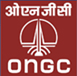 ओयल एण्ड नैचुरल गैस कार्पोरेशन  लिमिटेड OIL AND NATURAL GAS CORPORATION LIMITEDANKLESHWAR ASSET, DISTT. BHARUCH (GUJARAT)-393010ओयल एण्ड नैचुरल गैस कार्पोरेशन  लिमिटेड OIL AND NATURAL GAS CORPORATION LIMITEDANKLESHWAR ASSET, DISTT. BHARUCH (GUJARAT)-393010ओयल एण्ड नैचुरल गैस कार्पोरेशन  लिमिटेड OIL AND NATURAL GAS CORPORATION LIMITEDANKLESHWAR ASSET, DISTT. BHARUCH (GUJARAT)-393010ओयल एण्ड नैचुरल गैस कार्पोरेशन  लिमिटेड OIL AND NATURAL GAS CORPORATION LIMITEDANKLESHWAR ASSET, DISTT. BHARUCH (GUJARAT)-393010ओयल एण्ड नैचुरल गैस कार्पोरेशन  लिमिटेड OIL AND NATURAL GAS CORPORATION LIMITEDANKLESHWAR ASSET, DISTT. BHARUCH (GUJARAT)-393010ओयल एण्ड नैचुरल गैस कार्पोरेशन  लिमिटेड OIL AND NATURAL GAS CORPORATION LIMITEDANKLESHWAR ASSET, DISTT. BHARUCH (GUJARAT)-393010ओयल एण्ड नैचुरल गैस कार्पोरेशन  लिमिटेड OIL AND NATURAL GAS CORPORATION LIMITEDANKLESHWAR ASSET, DISTT. BHARUCH (GUJARAT)-393010ओयल एण्ड नैचुरल गैस कार्पोरेशन  लिमिटेड OIL AND NATURAL GAS CORPORATION LIMITEDANKLESHWAR ASSET, DISTT. BHARUCH (GUJARAT)-393010Advertisement No. Contract Medic/1/2020Last date for Submitting Application : 08th September  2020Advertisement No. Contract Medic/1/2020Last date for Submitting Application : 08th September  2020Advertisement No. Contract Medic/1/2020Last date for Submitting Application : 08th September  2020Advertisement No. Contract Medic/1/2020Last date for Submitting Application : 08th September  2020Advertisement No. Contract Medic/1/2020Last date for Submitting Application : 08th September  2020Advertisement No. Contract Medic/1/2020Last date for Submitting Application : 08th September  2020Advertisement No. Contract Medic/1/2020Last date for Submitting Application : 08th September  2020Advertisement No. Contract Medic/1/2020Last date for Submitting Application : 08th September  2020Advertisement No. Contract Medic/1/2020Last date for Submitting Application : 08th September  2020Advertisement No. Contract Medic/1/2020Last date for Submitting Application : 08th September  2020Engagement of Doctors on Contract BasisOil and Natural Gas Corporation Limited (ONGC), a “Maharatna” Public Sector Enterprise, and India’s flagship energy major engaged in Exploration and Production of Oil and Gas in India and abroad, intends to engage Doctors on contract basis at its Ankleshwar Asset, District- Bharuch (Gujarat) on a consolidated honorarium.Interested and eligible candidates are invited to appear for Interview in-Person / Interview Through Online Method for engagement on Contract Basis (from the date of engagement) till 30.06. 2022 for the following Positions :Engagement of Doctors on Contract BasisOil and Natural Gas Corporation Limited (ONGC), a “Maharatna” Public Sector Enterprise, and India’s flagship energy major engaged in Exploration and Production of Oil and Gas in India and abroad, intends to engage Doctors on contract basis at its Ankleshwar Asset, District- Bharuch (Gujarat) on a consolidated honorarium.Interested and eligible candidates are invited to appear for Interview in-Person / Interview Through Online Method for engagement on Contract Basis (from the date of engagement) till 30.06. 2022 for the following Positions :Engagement of Doctors on Contract BasisOil and Natural Gas Corporation Limited (ONGC), a “Maharatna” Public Sector Enterprise, and India’s flagship energy major engaged in Exploration and Production of Oil and Gas in India and abroad, intends to engage Doctors on contract basis at its Ankleshwar Asset, District- Bharuch (Gujarat) on a consolidated honorarium.Interested and eligible candidates are invited to appear for Interview in-Person / Interview Through Online Method for engagement on Contract Basis (from the date of engagement) till 30.06. 2022 for the following Positions :Engagement of Doctors on Contract BasisOil and Natural Gas Corporation Limited (ONGC), a “Maharatna” Public Sector Enterprise, and India’s flagship energy major engaged in Exploration and Production of Oil and Gas in India and abroad, intends to engage Doctors on contract basis at its Ankleshwar Asset, District- Bharuch (Gujarat) on a consolidated honorarium.Interested and eligible candidates are invited to appear for Interview in-Person / Interview Through Online Method for engagement on Contract Basis (from the date of engagement) till 30.06. 2022 for the following Positions :Engagement of Doctors on Contract BasisOil and Natural Gas Corporation Limited (ONGC), a “Maharatna” Public Sector Enterprise, and India’s flagship energy major engaged in Exploration and Production of Oil and Gas in India and abroad, intends to engage Doctors on contract basis at its Ankleshwar Asset, District- Bharuch (Gujarat) on a consolidated honorarium.Interested and eligible candidates are invited to appear for Interview in-Person / Interview Through Online Method for engagement on Contract Basis (from the date of engagement) till 30.06. 2022 for the following Positions :Engagement of Doctors on Contract BasisOil and Natural Gas Corporation Limited (ONGC), a “Maharatna” Public Sector Enterprise, and India’s flagship energy major engaged in Exploration and Production of Oil and Gas in India and abroad, intends to engage Doctors on contract basis at its Ankleshwar Asset, District- Bharuch (Gujarat) on a consolidated honorarium.Interested and eligible candidates are invited to appear for Interview in-Person / Interview Through Online Method for engagement on Contract Basis (from the date of engagement) till 30.06. 2022 for the following Positions :Engagement of Doctors on Contract BasisOil and Natural Gas Corporation Limited (ONGC), a “Maharatna” Public Sector Enterprise, and India’s flagship energy major engaged in Exploration and Production of Oil and Gas in India and abroad, intends to engage Doctors on contract basis at its Ankleshwar Asset, District- Bharuch (Gujarat) on a consolidated honorarium.Interested and eligible candidates are invited to appear for Interview in-Person / Interview Through Online Method for engagement on Contract Basis (from the date of engagement) till 30.06. 2022 for the following Positions :Engagement of Doctors on Contract BasisOil and Natural Gas Corporation Limited (ONGC), a “Maharatna” Public Sector Enterprise, and India’s flagship energy major engaged in Exploration and Production of Oil and Gas in India and abroad, intends to engage Doctors on contract basis at its Ankleshwar Asset, District- Bharuch (Gujarat) on a consolidated honorarium.Interested and eligible candidates are invited to appear for Interview in-Person / Interview Through Online Method for engagement on Contract Basis (from the date of engagement) till 30.06. 2022 for the following Positions :Engagement of Doctors on Contract BasisOil and Natural Gas Corporation Limited (ONGC), a “Maharatna” Public Sector Enterprise, and India’s flagship energy major engaged in Exploration and Production of Oil and Gas in India and abroad, intends to engage Doctors on contract basis at its Ankleshwar Asset, District- Bharuch (Gujarat) on a consolidated honorarium.Interested and eligible candidates are invited to appear for Interview in-Person / Interview Through Online Method for engagement on Contract Basis (from the date of engagement) till 30.06. 2022 for the following Positions :Engagement of Doctors on Contract BasisOil and Natural Gas Corporation Limited (ONGC), a “Maharatna” Public Sector Enterprise, and India’s flagship energy major engaged in Exploration and Production of Oil and Gas in India and abroad, intends to engage Doctors on contract basis at its Ankleshwar Asset, District- Bharuch (Gujarat) on a consolidated honorarium.Interested and eligible candidates are invited to appear for Interview in-Person / Interview Through Online Method for engagement on Contract Basis (from the date of engagement) till 30.06. 2022 for the following Positions :Name of Post & Duty PatternNumber of PostNumber of PostNumber of PostNumber of PostNumber of PostNumber of PostNumber of PostEmolumentsQualificationName of Post & Duty PatternSCSCSTOBCEWSURTotalEmolumentsQualificationField Medical Officer (FMO)(Under 14 /  28 days On/Off pattern)01010103010612Rs. 75,000/- (Rupees seventy five thousand only) per month consolidated.Bachelor of Medicine and Bachelor of Surgery (MBBS)General Duty Medical Officer (GDMO) (01 No. of post reserved for Female Candidate)0101-02-0306Rs. 72,000/- (Rupees seventy two thousand only) per month consolidated.Bachelor of Medicine and Bachelor of Surgery (MBBS)Medical Officer(Occupational Health-OH) *-----0101Rs. 72,000/- (Rupees seventy two thousand only) per month consolidated.Bachelor of Medicine and Bachelor of Surgery (MBBS)Total02020105011019Rs. 72,000/- (Rupees seventy two thousand only) per month consolidated.Bachelor of Medicine and Bachelor of Surgery (MBBS)* For Occupational Health (OH), candidate having training in OH / Public Health / Occupational Health shall be preferred.Of the Selected persons / candidates, 05 (five) are required to join immediately and the rest shall be issued offer of engagement for joining w.e.f. 01.01.2021 or  earlier as decided by ONGC administration. Interviews will be held by appearing in-Person OR through Online Method of Whatsapp/ Skype/ Zoom/ Google Meet, Webex, etc. as decided by ONGC management.  Prior intimation shall be given to eligible candidates.Note : None of the posts are reserved for Persons with Disability (PWD). However, the post of Contract Medical Officer-General Duty is identified suitable for PWD (OA=One Arm or OL=One Leg only), so eligible PWD candidates may also apply. There is no maximum age limit for eligibility.The Candidate must possess the essential prescribed qualifications as well as a valid registration with the concerned statutory authority (wherever applicable) on or before the last date of submitting application. Experience is desirable for all posts.* For Occupational Health (OH), candidate having training in OH / Public Health / Occupational Health shall be preferred.Of the Selected persons / candidates, 05 (five) are required to join immediately and the rest shall be issued offer of engagement for joining w.e.f. 01.01.2021 or  earlier as decided by ONGC administration. Interviews will be held by appearing in-Person OR through Online Method of Whatsapp/ Skype/ Zoom/ Google Meet, Webex, etc. as decided by ONGC management.  Prior intimation shall be given to eligible candidates.Note : None of the posts are reserved for Persons with Disability (PWD). However, the post of Contract Medical Officer-General Duty is identified suitable for PWD (OA=One Arm or OL=One Leg only), so eligible PWD candidates may also apply. There is no maximum age limit for eligibility.The Candidate must possess the essential prescribed qualifications as well as a valid registration with the concerned statutory authority (wherever applicable) on or before the last date of submitting application. Experience is desirable for all posts.* For Occupational Health (OH), candidate having training in OH / Public Health / Occupational Health shall be preferred.Of the Selected persons / candidates, 05 (five) are required to join immediately and the rest shall be issued offer of engagement for joining w.e.f. 01.01.2021 or  earlier as decided by ONGC administration. Interviews will be held by appearing in-Person OR through Online Method of Whatsapp/ Skype/ Zoom/ Google Meet, Webex, etc. as decided by ONGC management.  Prior intimation shall be given to eligible candidates.Note : None of the posts are reserved for Persons with Disability (PWD). However, the post of Contract Medical Officer-General Duty is identified suitable for PWD (OA=One Arm or OL=One Leg only), so eligible PWD candidates may also apply. There is no maximum age limit for eligibility.The Candidate must possess the essential prescribed qualifications as well as a valid registration with the concerned statutory authority (wherever applicable) on or before the last date of submitting application. Experience is desirable for all posts.* For Occupational Health (OH), candidate having training in OH / Public Health / Occupational Health shall be preferred.Of the Selected persons / candidates, 05 (five) are required to join immediately and the rest shall be issued offer of engagement for joining w.e.f. 01.01.2021 or  earlier as decided by ONGC administration. Interviews will be held by appearing in-Person OR through Online Method of Whatsapp/ Skype/ Zoom/ Google Meet, Webex, etc. as decided by ONGC management.  Prior intimation shall be given to eligible candidates.Note : None of the posts are reserved for Persons with Disability (PWD). However, the post of Contract Medical Officer-General Duty is identified suitable for PWD (OA=One Arm or OL=One Leg only), so eligible PWD candidates may also apply. There is no maximum age limit for eligibility.The Candidate must possess the essential prescribed qualifications as well as a valid registration with the concerned statutory authority (wherever applicable) on or before the last date of submitting application. Experience is desirable for all posts.* For Occupational Health (OH), candidate having training in OH / Public Health / Occupational Health shall be preferred.Of the Selected persons / candidates, 05 (five) are required to join immediately and the rest shall be issued offer of engagement for joining w.e.f. 01.01.2021 or  earlier as decided by ONGC administration. Interviews will be held by appearing in-Person OR through Online Method of Whatsapp/ Skype/ Zoom/ Google Meet, Webex, etc. as decided by ONGC management.  Prior intimation shall be given to eligible candidates.Note : None of the posts are reserved for Persons with Disability (PWD). However, the post of Contract Medical Officer-General Duty is identified suitable for PWD (OA=One Arm or OL=One Leg only), so eligible PWD candidates may also apply. There is no maximum age limit for eligibility.The Candidate must possess the essential prescribed qualifications as well as a valid registration with the concerned statutory authority (wherever applicable) on or before the last date of submitting application. Experience is desirable for all posts.* For Occupational Health (OH), candidate having training in OH / Public Health / Occupational Health shall be preferred.Of the Selected persons / candidates, 05 (five) are required to join immediately and the rest shall be issued offer of engagement for joining w.e.f. 01.01.2021 or  earlier as decided by ONGC administration. Interviews will be held by appearing in-Person OR through Online Method of Whatsapp/ Skype/ Zoom/ Google Meet, Webex, etc. as decided by ONGC management.  Prior intimation shall be given to eligible candidates.Note : None of the posts are reserved for Persons with Disability (PWD). However, the post of Contract Medical Officer-General Duty is identified suitable for PWD (OA=One Arm or OL=One Leg only), so eligible PWD candidates may also apply. There is no maximum age limit for eligibility.The Candidate must possess the essential prescribed qualifications as well as a valid registration with the concerned statutory authority (wherever applicable) on or before the last date of submitting application. Experience is desirable for all posts.* For Occupational Health (OH), candidate having training in OH / Public Health / Occupational Health shall be preferred.Of the Selected persons / candidates, 05 (five) are required to join immediately and the rest shall be issued offer of engagement for joining w.e.f. 01.01.2021 or  earlier as decided by ONGC administration. Interviews will be held by appearing in-Person OR through Online Method of Whatsapp/ Skype/ Zoom/ Google Meet, Webex, etc. as decided by ONGC management.  Prior intimation shall be given to eligible candidates.Note : None of the posts are reserved for Persons with Disability (PWD). However, the post of Contract Medical Officer-General Duty is identified suitable for PWD (OA=One Arm or OL=One Leg only), so eligible PWD candidates may also apply. There is no maximum age limit for eligibility.The Candidate must possess the essential prescribed qualifications as well as a valid registration with the concerned statutory authority (wherever applicable) on or before the last date of submitting application. Experience is desirable for all posts.* For Occupational Health (OH), candidate having training in OH / Public Health / Occupational Health shall be preferred.Of the Selected persons / candidates, 05 (five) are required to join immediately and the rest shall be issued offer of engagement for joining w.e.f. 01.01.2021 or  earlier as decided by ONGC administration. Interviews will be held by appearing in-Person OR through Online Method of Whatsapp/ Skype/ Zoom/ Google Meet, Webex, etc. as decided by ONGC management.  Prior intimation shall be given to eligible candidates.Note : None of the posts are reserved for Persons with Disability (PWD). However, the post of Contract Medical Officer-General Duty is identified suitable for PWD (OA=One Arm or OL=One Leg only), so eligible PWD candidates may also apply. There is no maximum age limit for eligibility.The Candidate must possess the essential prescribed qualifications as well as a valid registration with the concerned statutory authority (wherever applicable) on or before the last date of submitting application. Experience is desirable for all posts.* For Occupational Health (OH), candidate having training in OH / Public Health / Occupational Health shall be preferred.Of the Selected persons / candidates, 05 (five) are required to join immediately and the rest shall be issued offer of engagement for joining w.e.f. 01.01.2021 or  earlier as decided by ONGC administration. Interviews will be held by appearing in-Person OR through Online Method of Whatsapp/ Skype/ Zoom/ Google Meet, Webex, etc. as decided by ONGC management.  Prior intimation shall be given to eligible candidates.Note : None of the posts are reserved for Persons with Disability (PWD). However, the post of Contract Medical Officer-General Duty is identified suitable for PWD (OA=One Arm or OL=One Leg only), so eligible PWD candidates may also apply. There is no maximum age limit for eligibility.The Candidate must possess the essential prescribed qualifications as well as a valid registration with the concerned statutory authority (wherever applicable) on or before the last date of submitting application. Experience is desirable for all posts.* For Occupational Health (OH), candidate having training in OH / Public Health / Occupational Health shall be preferred.Of the Selected persons / candidates, 05 (five) are required to join immediately and the rest shall be issued offer of engagement for joining w.e.f. 01.01.2021 or  earlier as decided by ONGC administration. Interviews will be held by appearing in-Person OR through Online Method of Whatsapp/ Skype/ Zoom/ Google Meet, Webex, etc. as decided by ONGC management.  Prior intimation shall be given to eligible candidates.Note : None of the posts are reserved for Persons with Disability (PWD). However, the post of Contract Medical Officer-General Duty is identified suitable for PWD (OA=One Arm or OL=One Leg only), so eligible PWD candidates may also apply. There is no maximum age limit for eligibility.The Candidate must possess the essential prescribed qualifications as well as a valid registration with the concerned statutory authority (wherever applicable) on or before the last date of submitting application. Experience is desirable for all posts.Nomenclature of qualifications shall be as prescribed by UGC/ Medical Council of India.The degree of MBBS should compulsorily be registered with Medical Council of India / State.Qualifications equivalent to the one prescribed in this advertisement including qualifications acquired from a foreign university will not be accepted.Where the posts specified in this advertisement are not reserved for any category (ies), a reserved category candidate can also apply provided he fulfills the criteria specified for the post. However he/she shall be treated at par with Unreserved category candidates.Candidates seeking reservation under SC/ST/OBC category, shall have to produce a certificate in the prescribed proforma ONLY, meant for appointment to posts under the Government of India, from the designated authority indicating clearly the candidate’s caste/community, the Act/Order under which it is recognized as SC/ST/OBC and the Village/Town the candidate is ordinarily a resident of. They must also ensure that the name of their caste/community and its spelling in their caste/community certificate should be exactly as mentioned in the lists notified by the central government from time to time (for OBC category, list of castes recognized by the Govt. of India as OBC castes in the central list is available on the site http://www.ncbc.nic.in and for SC & ST category, the list for each state is available on the site http://socialjustice.nic.in & https://tribal.nic.in respectively). A certificate containing any variation in the caste/community name will not be accepted. Further, the OBC certificate should also clearly indicate that the candidate does not belong to creamy layer as defined by the Government of India for applying to posts and services under the Central Government.The OBC claim of a candidate will be determined in relation to the State (or part of the State) to which his/her father originally belongs. A candidate who has migrated from one State (or part of the State) to another should, therefore, produce an OBC certificate which should have been issued to him/her based on his/her father’s OBC certificate from the State to which he (father) originally belongs. Prescribed format of the certificate for SC/ST/OBC for employment in government undertaking is down-loadable from ONGC’s website www.ongcindia.com.Candidates seeking reservation under EWS will have to submit, at the time of submitting application, an Income and Asset Certificate issued by a competent authority. The prescribed format and competent authority have been given in Department of Personal & Training Office Memorandum No. 36039/1/2019 – Estt (Res) dated 31/01/2019.Where in any recruitment year any vacancy earmarked for EWS cannot be filled up due to non-availability of a suitable candidate belonging to EWS, such vacancies for that particular recruitment year shall not be carried forward to the next recruitment year as backlog.How to ApplyCandidates are required to send the scanned copy of neatly typed/hand written Application in the format given at Annexure-I of this advertisement to the email address: khatri_ashok@ongc.co.in as pdf file.   Last date of sending application is 08th September  2020.Candidates will be informed about mode of interview i.e. to appear in-person or through online method with details of date, time and venue etc. In case it is decided to conduct interview through online method, the candidate should be able to connect through Google Meet/Zoom/Whatsapp, Webex, etc. as the case may be. All communications with the candidate shall be through SMS/ e-mail.Candidates are required to send the scanned copies (pdf format) of the following documents at the above email address:Duly filled Application Format available at Annexure-I of this advertisement2 recent passport size photographAll original educational certificates (class X onwards)Proof of valid registration with the statutory council (wherever applicable)Self-attested experience certificates, caste/community certificate and EWS certificate (if applicable). Dis-ability Certificate in the case of PwD candidate(s).Note: In case the interviews are held by appearing in-person, the candidates shall be required to bring along the original certificates as above at the time of interview.Candidates may please ensure that they are fulfilling all the requisite criteria prior to applying for the post failing which, their candidature is liable to be rejected/ cancelled at any stage of the recruitment process or even after selection.        C.	Selection Criteria: Following weightages shall be assigned to different parameters in the selection process: Note: The breakup of 10 marks for such higher qualification shall be considered as follows:Where a Bachelor’s degree in the relevant field (M.B.B.S) is the minimum prescribed qualification, 5 marks shall be given to a Master’s degree in the relevant field (e.g. MD/MS). Further, additional 5 marks shall be given to a Post Master’s qualification in the relevant field (e.g. M.Ch/ DM).The higher qualifications considered for granting additional marks shall need to be in-line, for example an MBA in Hospital Administration shall not be considered as an in-line qualification where M.B.B.S. is the essential qualification.         D.	Qualifying marks in the interview shall be 18 marks for UR/OBC/EWS and 12 marks for SC/ST.        E.	Finalization of Merit ListCandidates who qualify in the interview shall be empanelled in the Merit List.Offer of appointment shall be issued to the candidates based on their relative rank in the Merit List prepared on the sum total of marks scored by the candidate in qualification and interview.In case of a tie in the total marks scored between two or more candidates, then the candidate who scores more marks in interview shall be considered senior. In case there too the marks are equal, then the candidate who is older in age shall be considered senior for issue of offer of appointment.For the post of Contract Medical Officer-Occupational Health, preference shall be given to the candidate who has a training in occupational health/ public health or occupational medicine. However, in case of tie between candidates who have the afore-mentioned training, then guideline as mentioned above in E (iii) shall be followed. F.	Appointment of selected candidates will be subject to their passing the company’s Medical Examination as per standards laid down under ONGC Medical Examination of Employees Rules, 1996. Details of the rules are available on ONGC’s Website at www.ongcindia.comG.	Important dates for determining Eligibility CriteriaH. General Instructions: Engagement is purely temporary on contract basis for a period up to 30.06.2022. Contract tenure will commence from the date of joining.  Engagement on contract would be subject to medical fitness.Selected candidates shall be required to sign a contract agreement as per the terms and conditions of ONGC. The contract shall end on expiry of the prescribed period and no separate notice shall be required to be given. The contract can be terminated at any time by giving one month’s notice, by either side.No claim for regular employment in ONGC, by virtue of this contractual engagement, shall be entertained at any stage.Selected candidates will be paid consolidated monthly remuneration as mentioned above.Twelve days Casual Leave will be granted in a calendar year on a pro-rata basis. One casual leave will be allowed for a month. Maternity leave will be granted to female doctors as per Maternity Benefit Amendment Act, subject to fulfillment of eligibility conditions laid down in the Act.Candidature/contract of candidate(s) submitting false certificates or suppression/ submission of incorrect information shall be liable for termination/ disqualification/ rejection at any stage.Only Indian nationals need apply.No TA/DA shall be paid for attending the interview.Interested candidates fulfilling the above conditions should send their application through email to khatri_ashok@ongc.co.in prescribed format along with scanned copies of original certificates including No Objection Certificate (NOC) from existing employer, if any (in case of Govt./ PSU employees). The candidates should be ready to appear for interview in-person or through online method, as decided by ONGC.The selected candidates shall be posted under  Ankleshwar Asset and its various locations.For more information about the Company, you may please visit our website www.ongcindia.com.Canvassing of any kind shall disqualify the candidate.I. Medical Facilities: i.   	In-house OPD facility in respect of self, spouse and two immediate dependents i.e. children and/ or parents. However, outside reference for medicine/ consultation shall not be permissible.ii.	Family floater cover of Rs. 5 lakh for indoor treatment in respect of self, spouse and two immediate dependents i.e. children and/ or parents.Colony Accommodation:Allotment of colony accommodation to medical officers on contract, if available, would be considered as per entitlement subject to deduction of 10% of consolidated honorarium as rent recovery plus electricity charges on actual consumption basis. GM(HR)-I/c Training & HRD,ONGC, Ankleshwar Asset